Publicado en  el 24/02/2016 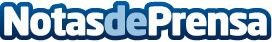 Oxfam Intermon reclama más reformas para poner fin a la evasión fiscalLa organización ha acogido con cautela los planes de la OCDE de iniciar un proceso de reforma del sistema fiscal internacional. Aún así afirma que a pesar del avance positivo que supone el inicio de un acuerdo entre todos los países, ya sean desarrollados o en vías de desarrollo, la OCDE ha olvidado abordar cuestiones como el uso indebido de los paraísos fiscales
Datos de contacto:Nota de prensa publicada en: https://www.notasdeprensa.es/oxfam-intermon-reclama-mas-reformas-para-poner_1 Categorias: Internacional Finanzas Solidaridad y cooperación http://www.notasdeprensa.es